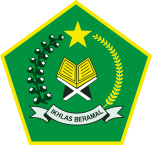 DATA BASE KEAGAMAAN KRISTENKANWIL KEMENTRIAN AGAMA TAHUN 20241.DATA GEREJA    Nama Gereja 	             : ...............................................................................................   Nama Pimpinan  Jemaat	: ...............................................................................................   Alamat			: ...............................................................................................			                 	: ...............................................................................................		         	: Kel...........................................Kec.........................................		        	: Kota........................................................................................				: Telepon :.............................................Fax : ..........................   No. SK Pendaftaran    	: ...............................................................................................2.NAMA PENGURUS     Ketua 			: ...............................................................................................    Sekertaris 	               	: ...............................................................................................    Bendahara		             : ...............................................................................................3.JUMLAH PETUGAS GEREJA    Pendeta	            	: .....................................Orang   Pendeta Muda      	: .....................................Orang   Pendeta Pembantu	: .....................................Orang   Evangelis 			: .....................................Orang   Majelis / Penatua	: .....................................Orang   Diaken		             : .....................................Orang   Guru Injil		             : .....................................Orang   Guru Sek Minggu   	: .....................................Orang    Tenaga Asing		: .....................................Orang   Koster		             : .....................................Orang4. JUMLAH UMAT   Dewasa Laki –Laki		: ....................................Orang Perempuan		: ....................................Orang   	  Pemuda / Remaja  1     Laki – Laki		: ....................................Orang  2     Perempuan		: ....................................Orang  Anak - Anak	Laki – Laki		: ....................................OrangPerempuan		: ....................................Orang5.   STATUS BANGUNAN GEREJA  :       Permanen / Semi Permanen / Darurat /sewa																											                                                                               Jakarta ,.............................								      Pimpinan Gereja